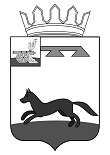 АДМИНИСТРАЦИЯ   МУНИЦИПАЛЬНОГО   ОБРАЗОВАНИЯ«ХИСЛАВИЧСКИЙ   РАЙОН» СМОЛЕНСКОЙ  ОБЛАСТИП О С Т А Н О В Л Е Н И Еот  29 июня   2021 г. №  258О внесении изменений в муниципальную программу «Развитие культуры и туризма на территории муниципального образования «Хиславичский район» Смоленской области»          Администрация муниципального образования «Хиславичский район» Смоленской области п о с т а н о в л я е т:Внести в муниципальную программу «Развитие культуры и туризма на территории муниципального образования «Хиславичский район» Смоленской области», утвержденную постановлением Администрации муниципального образования «Хиславичский район» Смоленской области от 06.11.2013 № 302 (в ред. Постановлений Администрации муниципального образования «Хиславичский район» Смоленской области № 120 от 30.04.2014, №142 от 28.05.2014, № 393 от 22.12.2014, № 418 от 31.12.2014, № 177 от 16.05.2016, № 266 от 18.07.2016, № 300 от 09.08.2016, № 415 от 02.11.2016, № 165 от 30.03.2017, № 366 от 10.08.2017, № 37 от 25.01.2018, № 101 от 26.02.2018, № 429 от 26.06.2018, № 619 от 09.11.2018г, № 638 от 16.11.2018, № 674 от 06.12.2018, № 677 от 07.12.2018, № 688 от 11.12.2018, № 38 от 31.01.2019, № 111 от 28.03.2019, № 211 от 07.06.2019, № 212 от 11.06.2019, № 245 от 05 июля 2019г., № 352 от 30.09.2019г., № 429 от 23.10.2019, № 536 от 18.12.2019№  № 25 от 28.01.2020, № 197 от 27.03.2020, № 214 от 13.04.2020, № 373 от 08.07.2020, № 9 от 15.01.2021, № 48-а от 05.02.2021, № 102 от 10.03.2021) следующие изменения:1) в Паспорте программы: - цифру «429897,14» заменить на цифру «431498,54»;- цифру «49754,5» заменить на цифру «51355,9»;2) в разделе 4 Паспорта программы: - цифру «429897,14» заменить на цифру «431498,54»;- цифру «49 754,5» заменить на цифру «51355,9»;3) в  Приложении  № 2 к  муниципальной программе «Подпрограмма «Развитие культурно-досуговой деятельности»: - пункт 1. «Мероприятия по техническому переоснащению и ремонту зданий структурных единиц (в том числе филиалов) МБУК «Хиславичский РЦ КДР и НТ»-подпункт 1.2. «Приобретение оборудования и мебели»- в графе 5 цифру «86,5» заменить на цифру «79,2»;- в графе 6 цифру «86,5» заменить на цифру «79,2»;дополнить подпунктом 1.8. следующего содержания:-  в пункте «Итого по техническому переоснащению и ремонту зданий структурных единиц (в том числе филиалов) МБУК «Хиславичский РЦ КДР и НТ»- в графе 5 цифру «1419,06» заменить на цифру «1655,06»;- в графе 6 цифру «1292,5» заменить на цифру «1528,5»;4) Дополнить  пунктом 5. следующего содержания:- пункт 5. «Создание досугового центра для граждан пожилого возраста»в пункте «Всего по муниципальной подпрограмме»- в графе 5 цифру «48797,5» заменить на цифру «50110,4»;- в графе 6 цифру «20349,9» заменить на цифру «21662,8»;5) в Паспорте подпрограммы «Развитие культурно-досуговой деятельности»:          - цифру «165555,27» заменить на цифру «166868,17»;- слова «2021 год - 20349,9 тыс.рублей, из них за счет средств местного бюджета - 19 255,0 тыс.рублей, областного бюджета -1094,9 тыс.рублей» заменить словами «2021 год- 21662,8  тыс.рублей, из них за счет средств местного бюджета-19308,8 тыс.рублей, областного бюджета – 2354,0 тыс.рублей»          6) в разделе 4 Паспорта подпрограммы:         - цифру «165 555,27» заменить на цифру «166868,17»         - слова «2021 год - 20349,9 тыс.рублей, из них за счет средств местного бюджета - 19 255,0 тыс.рублей, областного бюджета -1094,9 тыс.рублей» заменить словами «2021 год- 21662,8  тыс.рублей, из них за счет средств местного бюджета-19308,8 тыс.рублей, областного бюджета – 2354,0 тыс.рублей»                    7) в  Приложении  № 2 к  муниципальной программе «Подпрограмма «Организация библиотечного обслуживания населения»:           - в пункте  2. «Компьютеризация библиотек района» подпункт 2.2. «Приобретение компьютерного оборудования»   - в графе 5 цифру «18,0» заменить на цифру «14,9»;   - в графе 6 цифру «18,0» заменить на цифру «14,9»;- в пункте «Итого по компьютеризации библиотек района»   - в графе 5 цифру «18,0» заменить на цифру «14,9»;   - в графе 6 цифру «18,0» заменить на цифру «14,9»;- в пункте  3.  «Улучшение материально-технической базы библиотек» подпункт 3.2 «Обеспечение развития и укрепления материально-технической базы библиотек» изложить в следующей редакции:- в пункте «Итого по улучшению материально-технической базы библиотек»   - в графе 5 цифру «330,7» заменить на цифру «433,8»;   - в графе 6 цифру «330,7» заменить на цифру «433,8»;- в пункте «Всего по муниципальной подпрограмме»- в графе 5 цифру «27214,5» заменить на цифру «27314,5»;- в графе 6 цифру «9387,3» заменить на цифру «9487,3»;8) в Паспорте подпрограммы ««Организация библиотечного обслуживания населения»          - цифру «78786,32» заменить на цифру «78886,32» - слова «2021 год - 9387,3 тыс.рублей, из них за счет средств местного бюджета - 9387,3 тыс.рублей, областного бюджета -0,00 тыс.рублей» заменить словами «2021 год - 9487,3  тыс.рублей, из них за счет средств местного бюджета - 9387,3 тыс.рублей, областного бюджета – 100,0 тыс.рублей»          9) В  разделе 4 Паспорта подпрограммы:- слова «2021 год - 9387,3 тыс.рублей, из них за счет средств местного бюджета - 9387,3 тыс.рублей, областного бюджета - 0,00 тыс.рублей» заменить словами «2021 год- 9487,3  тыс.рублей, из них за счет средств местного бюджета-9387,3 тыс.рублей, областного бюджета – 100,0 тыс.рублей»10) в  Приложении  № 2 к  муниципальной программе «Подпрограмма «Развитие системы дополнительного образования детей в сфере культуры»: -  пункт 1.  «Улучшение материально-технической базы школы» подпункт 1.2. «Приобретение музыкальных инструментов»:         - в графе 5 цифру «80,5» заменить на цифру «71,9»- в графе 6 цифру «80,5» заменить на цифру «71,9»;- дополнить подпунктом 1.9.1. следующего содержания:          - в пункте «Итого по  улучшение материально-технической базы школы»         - в графе 5 цифру «46484,5» заменить на цифру «46587,0»- в графе 6 цифру «409,3» заменить на цифру «511,8»;  в пункте «Всего по муниципальной подпрограмме»- в графе 6 цифру «56286,3» заменить на цифру «56388,8»;- в графе 5 цифру «5200,8» заменить на цифру «5303,3»11) в Паспорте подпрограммы «Развитие системы дополнительного образования детей в сфере культуры»          - цифру «85 276,81» заменить на цифру «85379,3»          - слова «2021 год- 5200,8 тыс.рублей, из них за счет средств местного бюджета-5200,8 тыс.рублей, областного бюджета - 0,00 тыс.рублей» заменить словами «2021 год - 5303,3 тыс.рублей, из них за счет средств местного бюджета - 5193,3 тыс.рублей, областного бюджета 110,0 тыс.рублей»12) в разделе 4 Паспорта подпрограммы:           - цифру «85276,81» заменить на цифру «85379,3»           - слова «2021 год- 5200,8 тыс.рублей, из них за счет средств местного бюджета-5200,8 тыс.рублей, областного бюджета - 0,00 тыс.рублей» заменить словами «2021 год - 5303,3 тыс.рублей, из них за счет средств местного бюджета - 5193,3 тыс.рублей, областного бюджета 110,0 тыс.рублей»13) Обеспечивающая подпрограмма в пункте 2. «Организация деятельности центра хозяйственно-технического обслуживания»:- в графе 5 цифру «36361,4» заменить на цифру «36447,3»;- в графе 6 цифру «12867,3» заменить на цифру «12953,2»;          - в пункте «Всего муниципальной программе»:- в графе 5 цифру «174422,7» заменить на цифру «176024,1»;- в графе 6 цифру «49754,5» заменить на цифру «51355,9»;И.п.Главы муниципального образования «Хиславичский район» Смоленской области                                                                             В.И. ЗлатаревВизирование правового акта:1.8.Обеспечение развития и укрепления материально-технической базы муниципальных учреждений культурыМБУК «Хиславичский РЦ КДР и НТ»Областнойбюджет236,0236,00,00,0ххх1.8.Обеспечение развития и укрепления материально-технической базы муниципальных учреждений культурыМБУК «Хиславичский РЦ КДР и НТ»Местный бюджет7,37,30,00,0ххх5.1.Капитальный ремонт помещений Районного Центра культуры МБУК «Хиславичский РЦ КДР и НТ» для создания досугового центра для граждан пожилого возраста в рамках областной государственной программы «Социальная  поддержка граждан, проживающих на территории Смоленской области»МБУК «Хиславичский РЦ КДР и НТ»Областнойбюджет1023,11023,10,00,0хх5.1.Капитальный ремонт помещений Районного Центра культуры МБУК «Хиславичский РЦ КДР и НТ» для создания досугового центра для граждан пожилого возраста в рамках областной государственной программы «Социальная  поддержка граждан, проживающих на территории Смоленской области»МБУК «Хиславичский РЦ КДР и НТ»Местный бюджет53,853,80,00,0ххИтогоИтого1076,91076,93.2.Обеспечение развития и укрепления материально-технической базы муниципальных учреждений культурыМБУК «Хиславичская МЦБС»Областнойбюджет100,0100,00,00,0ххх3.2.Обеспечение развития и укрепления материально-технической базы муниципальных учреждений культурыМБУК «Хиславичская МЦБС»Местный бюджет3,13,10,00,0ххх1.9.1Обеспечение развития и укрепления материально-технической базы муниципальных учреждений культурыМБУ ДО «Хиславичская ДШИ»Областнойбюджет110,0000ххх1.9.1Обеспечение развития и укрепления материально-технической базы муниципальных учреждений культурыМБУ ДО «Хиславичская ДШИ»местный бюджет1,1000хххИсп. 1 экз. – в делоИсп.: Т.И. Боровская«29» июня 2021 г.Разослать: прокуратура - 1, отдел экономики-1 , финансовое управление – 1, отдел культуры - 1Визы:О.В. Куцабина_____________«29» июня 2021 г.Визы:Н.И. Калистратова_____________«29» июня 2021 г.Визы:Т.В. Ущеко_____________«29» июня 2021 г.